Szeretnénk egy sajtóközleménnyel mintával segíteni cége pénzügyi stabilitásának – azaz a Bisnode AAA tanúsítvánnyal való rendelkezésének – minél szélesebb körben való kommunikálását. Javasoljuk, hogy a véglegesített sajtóközleményt küldje el az ön iparágához kapcsolódó, vagy egyéb általános médiumnak.  (Amennyiben nem rendelkezik sajtólistával, az egyes lapok, kiadványok weboldalán általában megtalálhatja a megfelelő e-mail címeket).További példák a felhasználásra: weboldalkülső és belső hírlevélvállalati magazinFacebook, LinkedIn közösségi média ajánlatokcéges kiadványokügyfélkommunikáció, céges bemutatkozó anyagokMinta sajtóközleményDátum: Tanúsítvány a pénzügyileg legstabilabb cégeknekA Dun & Bradstreet nemzetközi üzleti információszolgáltató és -minősítő minden működő vállalkozás pénzügyi stabilitását, üzleti megbízhatóságát osztályozza egy folyamatosan visszamért és bizonyított, nemzetközi szakértők által kialakított módszertan alapján. Így került kiválasztásra cégünk, a ……….. (cégnév) is, mint a pénzügyileg legstabilabb cégek egyike. Nagy megtiszteltetés cégünk számára, hogy a Dun & Bradstreet objektív cégminősítése alapján a legjobbak között szerepelhetünk. Nagy figyelmet fordítunk arra, hogy a piacon tisztességesen járjunk el, így fontos számunkra, hogy egy külső szakértő is megerősítette, hogy cégünk fizetésképtelenségi valószínűsége kiemelkedően alacsony. Hisszük, hogy a Bisnode tanúsítvány segítségével ügyfeleink, szállítóink, munkavállalóink felé is tovább fokozzuk azt a bizalmat, mely egyre fontosabb a hosszú távú, szilárd üzleti kapcsolatokban. Azzal, hogy egy független, nemzetközi  szakértő elismerte cégünk stabilitását, azt az üzenetet hordozza számunkra, hogy jó úton járunk cégünk építésében, fejlesztésében. Mivel vállalkozásunk minősítése szigorúan szakmai szempontok alapján történt, arra sem pályázni, sem jelentkezni nem lehet, így a  Bisnode tanúsítvány valóban pozitívan különbözteti meg cégünket a piacon.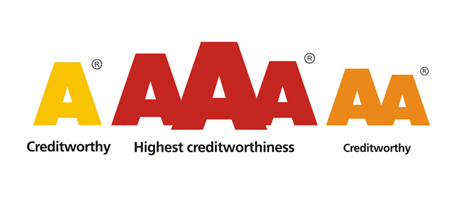 A …….. (cégnév)  a  Bisnode AAA (tripla A) tanúsítványát kapta meg, mely azt jelzi, hogy velünk történő üzleti kapcsolat kialakításának pénzügyi kockázata rendkívül alacsony.A Bisnode tanúsítvány alapja a  Dun & Bradstreet minősítése, mely nemzetközi szinten hosszú évtizedek óta minősíti a cégeket megbízhatóságuk alapján. A  Bisnode tanúsítvány, mely AAA, AA és A jelzéssel kerül kiállításra, jelzi a cégek stabilitását, és azt, hogy az ilyen jelzéssel rendelkező vállalkozás pénzügyileg stabil. Az AAA cégminősítést 1989-ben vezették be és 1996 óta kaptak lehetőséget a vállalatok, hogy üzleti megbízhatóságukat tanúsítvány formájában is megmutassák. A tanúsítvány lehetőséget nyújt az arra jogosult cégek számára, hogy mások számára megmutassák cégük elismert, megbízható, hitelképes vállalat. A  Bisnode tanúsítványt Európa számos országában használják az üzleti élet különféle területein.A Dun & Bradstreet minősítés több hivatalos forrásból származó adaton alapul, úgy mint – Magyarország esetében - az Igazságügyi  Minisztérium adatai, a Cégbíróság bejegyzései, a Nemzeti Adó- és Vámhivatal, illetve más hatóságok adatai. A hivatalos források adatai mellett a minősítés beépíti a vállalatra vonatkozó pénzügyi információkat, úgy mint mérlegadatok, eredménykimutatás, trendek. A minősítés figyelembe veszi a cég vagy szervezet demográfiai adatait, azaz a cég életkorát, tevékenységét, méretét, tulajdonosait, azok kapcsolódásait. A Fizetési tapasztalat program adataiból beépíti a minősítésbe, hogy az adott vállalkozás határidőben vagy késéssel, azaz milyen fizetési fegyelemmel egyenlíti ki számláit. A fentieken kívül számos egyéb gyűjtött információt is hozzátesz a rendszer a Dun & Bradstreet minősítéshez, úgy mint végrehajtási adatok vagy sajtóhírek.Mivel a  Dun & Bradstreet minősítés nemcsak cégünk jelenlegi pénzügyi stabilitását mutatja, hanem a  Dun & Bradstreet minősítés kialakításának köszönhetően azt is, hogy ez elkövetkező egy évben milyen valószínűséggel válik fizetésképtelenné vállalkozásunk, büszkén állíthatjuk, hogy a ……. ( cégnév) a jövőben is stabil szereplője lesz a piacnak. Amit emellett javaslunk beleírni a közleménybe:Hány éve rendelkezik cége Bisnode tanúsítvánnyalMilyen pozitív tapasztalatuk származott a tanúsítvány használatábólNéhány dolgot amit cégéről fontosnak tart elmondani, ami a Bisnode tanúsítványon kívül megkülönbözteti versenytársaitól.Sok sikert kívánunk a kommunikációhoz. Reméljük, ez a megjelenés is hozzá fog járulni üzleti sikereihez.